|| Shree Ganeshaya Namah ||We request the pleasure of your company at the~Mehndi Party~to celebrate the forthcoming wedding ofTrupti ThakurJoin us for an evening of song and danceon Thursday 15th February 2018from 5:00pm to 9.00 pmFollowed by a buffet dinnerAtVeranda Resort and Spa737/12 Mung Talay RoadCha Am, Petchburi76120 Thailand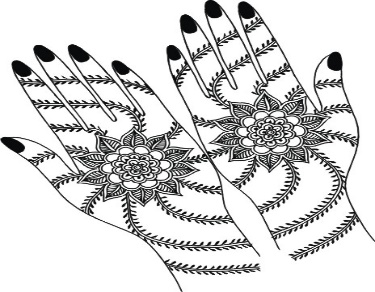 With best compliments fromChanda, Russell, Asha and PujaRSVP by 20 Jan 2018towww.jtwedding.co